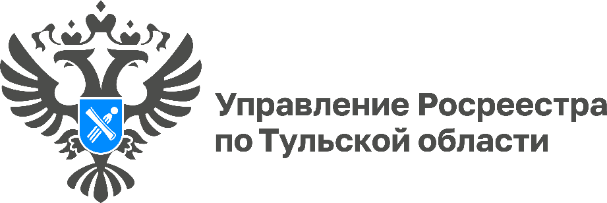 С 1 января 2023 года туляки могут подавать заявления без усиленной квалифицированной электронной подписи	1 января 2023 года вступили в действие положения Федерального закона от 30 апреля 2021 года № 120-ФЗ «О внесении изменений в Федеральный закон «О государственной регистрации недвижимости» и отдельные законодательные акты Российской Федерации».	В соответствии с Законом, граждане теперь могут подать ряд заявлений в Росреестр в электронной форме (через личный кабинет на сайте ведомства) без использования усиленной квалифицированной электронной подписи (УКЭП). УКЭП не понадобится для заявлений:о кадастровом учете и государственной регистрации права собственности на созданный или реконструированный объект ИЖС, садовый дом;о разделе и объединении земельных участков;о изменении основных сведений об объекте недвижимости;о внесении в ЕГРН сведений о ранее учтенном объекте;об исправлении технической ошибки. «Заявление о невозможности регистрации прав без личного участия правообладателя и заявление о внесении в ЕГРН сведений об электронном или почтовом адресе, по которому осуществляется связь с правообладателем также теперь можно подать без использования усиленной квалифицированной электронной подписи», - рассказала заместитель руководителя Управления Росреестра по Тульской области Татьяна Трусова.Отметим, что с 1 января 2023 года введен новый вид выписки из ЕГРН – об установленных в пользу отдельного лица ограничениях прав (обременениях объекта недвижимости). С помощью новой выписки можно выяснить, нет ли у человека ограничений прав и (или) обременений на объекты недвижимости, таких как ипотека, аренда, рента или сервитут.